Кресло Viking-32	ПАСПОРТ		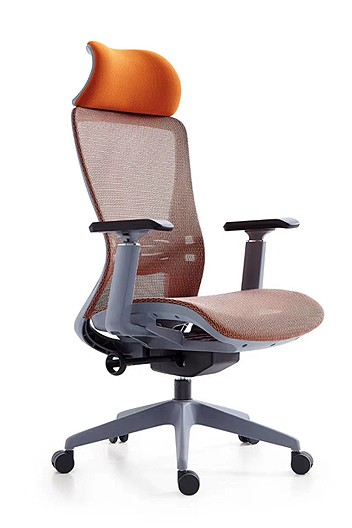 ООО “Интер-Офис”Комплект поставки.	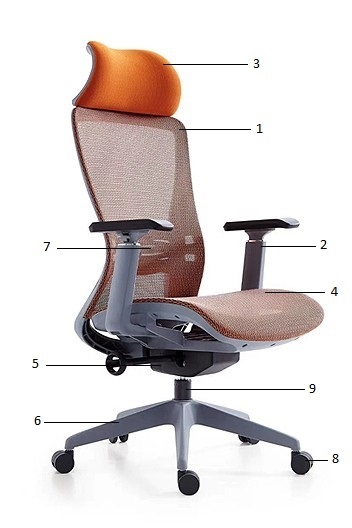 1 – Спинка2 – 3D-подлокотники3 – Подголовник4 – Сидение5 – Механизм качания6 – Крестовина7 – Регулируемая подставка под поясницу8 – Комплект колес9 – Газ-лифтТакже в комплекте набор фурнитуры: болты, шайбы, шестигранный ключ.Назначение.Кресло Viking-32 (далее – кресло) предназначено для комфортной работы за компьютерным или письменным столом на работе или дома.Устройство и принцип работы.Каркас спинки изготовлен из высокопрочного пластика и обтянут сеточным материалом из полиэстера. Обивка сидения – так же, натянутый на пластиковый  каркас, сеточный материал.Используемые цветовые варианты: оранжевыйПодлокотники сделаны из прочного пластика, регулируются в трех положениях: высота, глубина, угол поворота.Кресло имеет синхронный механизм качания. При наклоне спинки, сидение и спинка откидываются под разными углами наклона.Газлифт обеспечивает амортизацию и плавную регулировку кресла по высоте.Крестовина сделана из сверхпрочного пластика.Ручка механизма качания выполняет три функции: регулирует наклон качания кресла, отвечает за фиксацию изделия в определённом положении и регулирует высоту кресла с помощью газ-лифта.Роликовые опоры с полиуретановой оболочкой не царапают твердые напольные покрытия.Сборка.Инструкция по сборке кресла находится внутри упаковки.ВНИМАНИЕ! Если изделие хранилось при температуре до +5 градусов, перед сборкой необходимо дать креслу нагреться около 2 часов в помещении при комнатной температуре.Технические характеристики.Артикул: Кресло М122В-3 "VIKING-32" (сетка/оранжевый)Страна производства: КитайОбщие.Крестовина.                                                                                                                тест BIFMAПодлокотники.                                                                                                          тест BIFMAСпинка.Сиденье.Общие габариты сиденья с подлокотниками – 66 смМеханизмы.Обивка. Ролики.Параметры упаковки:Размер упаковки  (Ш хВ хГ) ……. 75х62х35 смОбъём упаковки …………………. 0,163 м3Вес брутто ………………………... 15 кгВес нетто……………………………………………….13 кгВысота ………………….…. 119-125 смГлубина сиденья …………... 50 смВысота сиденья …………… 44-50 смВысота спинки + подголовник… 80 смШирина сиденья …………... 50 смmax допустимая нагрузка …. 150 кгЦельнолитая пластиковаяМатериал – высокопрочный пластикПятилучеваяЦвет крестовины - серыйЦвет крестовины - серыйДиаметр …… 70 см max статическая нагрузка …. 150 кг ТластиковыеМатериал – пластик высокопрочныйТ-образные3D регулировкаВысота ……. 80 смОснова – пластик высокопрочныйШирина …... 50 смОбивка – сеточный материал (полиэстер)Толщина ….. 11 смШирина …….. 50 смОбивка - сеточный материал (полиэстер)Глубина …….. 50 смОснова – высокопрочный пластиковый каркасТолщина …..... 10 см СинхронныйФиксация в любом удобном положенииГаз-лифтМаксимальная нагрузка 150 кгСеточный материал из полиэстераСостав: синтетическое волокноНейлонДиаметр штока ……… 11 мм